Publicado en Madrid el 02/04/2020 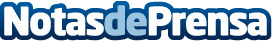 StormGain y el Newcastle United lanzan vídeos de entretenimiento para paliar el confinamientoEl primer vídeo de StormGain Answer Time presenta a algunos jugadores del equipo respondiendo preguntas sobre su fútbol y criptomonedasDatos de contacto:Noelia Perlacia915191005Nota de prensa publicada en: https://www.notasdeprensa.es/stormgain-y-el-newcastle-united-lanzan-videos Categorias: Finanzas Fútbol Comunicación Marketing Entretenimiento http://www.notasdeprensa.es